Ansökan om avgiftsreducering 2019Fyll i ansökan och skicka in den inom en månad från det att du fått beslut om insatser så att beräkning av eventuell avgiftsreducering kan ske. Lämnas inga uppgifter kommer maxtaxa att debiteras. Sökande				 Make/maka	 SamboInkomst före skatt per månadSökande				Om medsökande är make/maka fyll i:Bostadskostnad, lägenhet per månadBostadskostnad, egen fastighet per månadSärskilda omständigheter som kan påverka förbehållsbeloppetÖvrigtUnderskriftJag försäkrar på heder och samvete att alla uppgifter i blanketten är fullständiga och sanna. Jag är medveten om att omsorgssektionen kan kontrollera angivna uppgifter med andra myndigheter. Om min inkomst ändras under året kommer jag att kontakta Tranemo kommun och meddela detta.Blanketten sänds till			Har du frågor?Tranemo kommun			Eventuella frågor besvaras av omsorgs-Gudarpsgården			assistent, ring 0325-57 63 80Hallarevägen 2514 34 Tranemo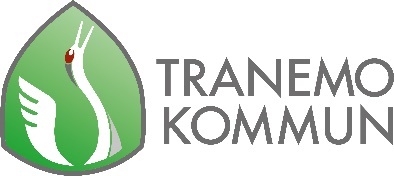 Namn, sökandeNamn, medsökandePersonnummerPersonnummerAdressPostnummer och ortGarantipensionGarantipensionGarantipensionGarantipensionTilläggspensionTilläggspensionTilläggspensionTilläggspensionÄnkepensionÄnkepensionÄnkepensionÄnkepensionKPAKPAKPAKPASPVSPVSPVSPVAMFAMFAMFAMFAlectaAlectaAlectaAlectaPrivat annan pensionAnge bolagPrivat annan pensionAnge bolagLivräntaLivräntaLivräntaLivräntaSkattefria inkomster (utländska inkomster)Skattefria inkomster (utländska inkomster)Skattefria inkomster (utländska inkomster)Skattefria inkomster (utländska inkomster)Inkomstränta per år/annan inkomst av kapitalInkomstränta per år/annan inkomst av kapitalInkomstränta per år/annan inkomst av kapitalInkomstränta per år/annan inkomst av kapitalAnnan inkomst (exempelvis näringsverksamhet)Ange typ av inkomstAnnan inkomst (exempelvis näringsverksamhet)Ange typ av inkomstHyra inkl. uppvärmningIngår hushållsel?Bostadstillägg Ja                      NejFaktisk boendekostnad inkl. uppvärmning (uppgifter ska styrkas)Faktisk boendekostnad inkl. uppvärmning (uppgifter ska styrkas)Ingår hushållsel?Bostadstillägg Ja                      NejOm ni inte kan styrka de faktiska boendekostnaderna, görs en schablonberäkning utifrån uppgift om bostadsyta, taxeringsvärde, räntekostnad och eventuell tomträttsavgäld (hyra för tomtmark).Om ni inte kan styrka de faktiska boendekostnaderna, görs en schablonberäkning utifrån uppgift om bostadsyta, taxeringsvärde, räntekostnad och eventuell tomträttsavgäld (hyra för tomtmark).Om ni inte kan styrka de faktiska boendekostnaderna, görs en schablonberäkning utifrån uppgift om bostadsyta, taxeringsvärde, räntekostnad och eventuell tomträttsavgäld (hyra för tomtmark).Om ni inte kan styrka de faktiska boendekostnaderna, görs en schablonberäkning utifrån uppgift om bostadsyta, taxeringsvärde, räntekostnad och eventuell tomträttsavgäld (hyra för tomtmark).BostadsytaTaxeringsvärdeRäntekostnad per årTomträttsavgäld (hyra för mark) / årFörklaring (exempelvis god man)Kostnad per månad (skicka med kopia på kvitto, avtal eller dylikt)DatumUnderskrift sökandeUnderskrift make/makaTelefonnummerNamnförtydligandeNamnförtydligandeI och med att du undertecknar denna blankett medger du att dina personuppgifter får registeraras hos Tranemo kommun. Uppgifterna kommer att användas för Tranemo Kommuns hantering av detta ärende och kommer behandlas i enlighet med Dataskyddsförordningen (GDPR, The General Data Protection Regulation) gäller i hela EU och har till syfte att skapa en enhetlig och likvärdig nivå för skyddet av personuppgifterna så att det fria flödet av uppgifter inom Europa inte hindras.